  LA GROLLE  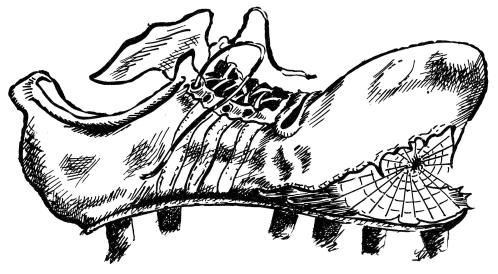 édition de juillet 2015                                                             n°2             organigramme bureau US Beaumont footPrésident Loulou Mennuti       Vice Président Yves Chabrier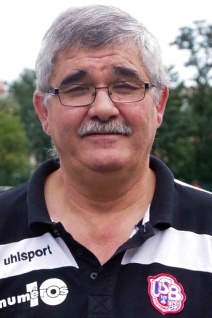 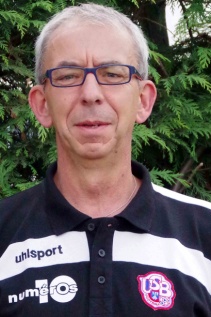     Trésorier                                       Secrétaires   Alain Escure          Matthieu Dupuis – Sandrine Poyet-Poulet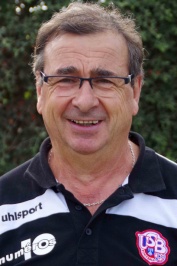 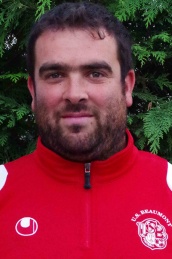 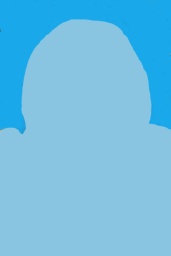                                           Responsables :               Communication   -  Internet      -        Jeunes      -       Matériel                         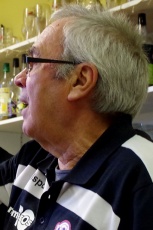 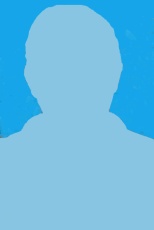 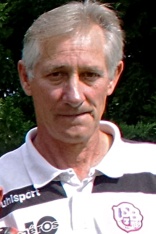 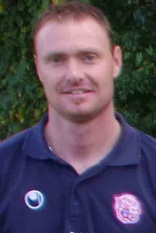   André Mey        Abdallah Yachkour     Marc Decker        Seb CorrigerTournoi des 29 et 30 aout 2015 Equipes engagées pour les U15                  US Beaumont 15a                                   US Beaumont 15b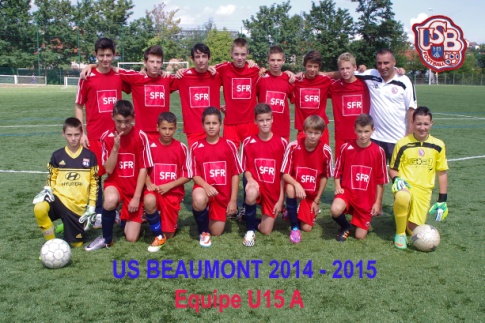 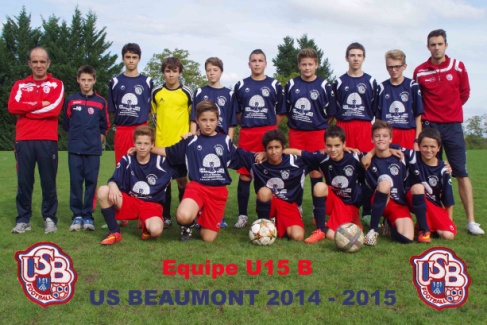 ASM – Besse/Plauzat  - Cébazat - Chamalières – Entente nord Hte Loire -      Groupement Limagne - Martres de Veyres - Mozac- Riom – St Georges –         St Jacques – Rhodia – Varennes - VichyEquipes engagées pour les U17               US Beaumont 17a                                US Beaumont 17b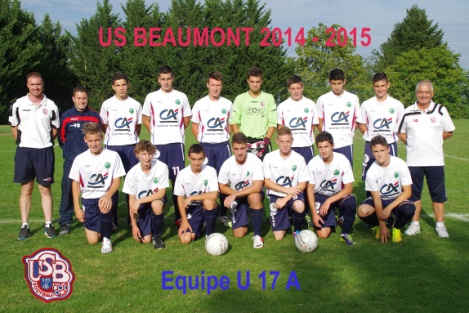 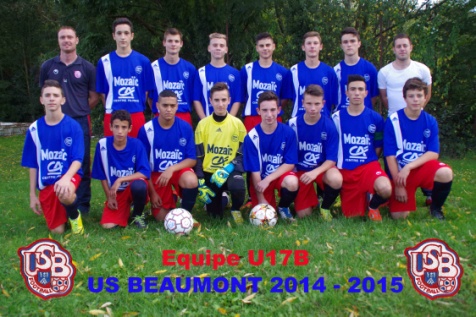 Besse – Cébazat - Chamalières - Courpière - Espaly – Franc Rosier - Issoire - Martres de Veyres – Monistrol – St Jacques - Pont du Château – Riom – Varennes – Vic le ComteA cette occasion une réunion préparatoire est organisée le mercredi 26 aout 2015 à partir de 18hNos Footballeurs ont besoin de nous : responsables et éducateurs du club, mais ils ont aussi besoin de leurs parents pour aider à la réalisation de cet évènement, qui leur permettra de réaliser concrètement leur rêve sportif.Venez nombreux à cette réunion, pour proposer vos services, n’importe quel coup de main donné, si minime soit il sera le bienvenu. 